M 1 HUMANITÉS NUMÉRIQUES (HUMANUM) 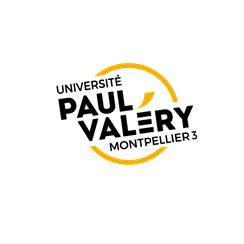 EàD 
Calendrier prévisionnel de l'alternance 2022-2023M 1 HUMANITÉS NUMÉRIQUES (HUMANUM) EàD 
Calendrier prévisionnel de l'alternance 2022-2023M 1 HUMANITÉS NUMÉRIQUES (HUMANUM) EàD 
Calendrier prévisionnel de l'alternance 2022-2023M 1 HUMANITÉS NUMÉRIQUES (HUMANUM) EàD 
Calendrier prévisionnel de l'alternance 2022-2023M 1 HUMANITÉS NUMÉRIQUES (HUMANUM) EàD 
Calendrier prévisionnel de l'alternance 2022-2023M 1 HUMANITÉS NUMÉRIQUES (HUMANUM) EàD 
Calendrier prévisionnel de l'alternance 2022-2023M 1 HUMANITÉS NUMÉRIQUES (HUMANUM) EàD 
Calendrier prévisionnel de l'alternance 2022-2023M 1 HUMANITÉS NUMÉRIQUES (HUMANUM) EàD 
Calendrier prévisionnel de l'alternance 2022-2023M 1 HUMANITÉS NUMÉRIQUES (HUMANUM) EàD 
Calendrier prévisionnel de l'alternance 2022-2023M 1 HUMANITÉS NUMÉRIQUES (HUMANUM) EàD 
Calendrier prévisionnel de l'alternance 2022-2023M 1 HUMANITÉS NUMÉRIQUES (HUMANUM) EàD 
Calendrier prévisionnel de l'alternance 2022-2023M 1 HUMANITÉS NUMÉRIQUES (HUMANUM) EàD 
Calendrier prévisionnel de l'alternance 2022-2023M 1 HUMANITÉS NUMÉRIQUES (HUMANUM) EàD 
Calendrier prévisionnel de l'alternance 2022-2023M 1 HUMANITÉS NUMÉRIQUES (HUMANUM) EàD 
Calendrier prévisionnel de l'alternance 2022-2023M 1 HUMANITÉS NUMÉRIQUES (HUMANUM) EàD 
Calendrier prévisionnel de l'alternance 2022-2023M 1 HUMANITÉS NUMÉRIQUES (HUMANUM) EàD 
Calendrier prévisionnel de l'alternance 2022-2023M 1 HUMANITÉS NUMÉRIQUES (HUMANUM) EàD 
Calendrier prévisionnel de l'alternance 2022-2023M 1 HUMANITÉS NUMÉRIQUES (HUMANUM) EàD 
Calendrier prévisionnel de l'alternance 2022-2023M 1 HUMANITÉS NUMÉRIQUES (HUMANUM) EàD 
Calendrier prévisionnel de l'alternance 2022-2023M 1 HUMANITÉS NUMÉRIQUES (HUMANUM) EàD 
Calendrier prévisionnel de l'alternance 2022-2023M 1 HUMANITÉS NUMÉRIQUES (HUMANUM) EàD 
Calendrier prévisionnel de l'alternance 2022-2023M 1 HUMANITÉS NUMÉRIQUES (HUMANUM) EàD 
Calendrier prévisionnel de l'alternance 2022-2023M 1 HUMANITÉS NUMÉRIQUES (HUMANUM) EàD 
Calendrier prévisionnel de l'alternance 2022-2023M 1 HUMANITÉS NUMÉRIQUES (HUMANUM) EàD 
Calendrier prévisionnel de l'alternance 2022-2023M 1 HUMANITÉS NUMÉRIQUES (HUMANUM) EàD 
Calendrier prévisionnel de l'alternance 2022-2023M 1 HUMANITÉS NUMÉRIQUES (HUMANUM) EàD 
Calendrier prévisionnel de l'alternance 2022-2023M 1 HUMANITÉS NUMÉRIQUES (HUMANUM) EàD 
Calendrier prévisionnel de l'alternance 2022-2023M 1 HUMANITÉS NUMÉRIQUES (HUMANUM) EàD 
Calendrier prévisionnel de l'alternance 2022-2023M 1 HUMANITÉS NUMÉRIQUES (HUMANUM) EàD 
Calendrier prévisionnel de l'alternance 2022-2023M 1 HUMANITÉS NUMÉRIQUES (HUMANUM) EàD 
Calendrier prévisionnel de l'alternance 2022-2023M 1 HUMANITÉS NUMÉRIQUES (HUMANUM) EàD 
Calendrier prévisionnel de l'alternance 2022-2023M 1 HUMANITÉS NUMÉRIQUES (HUMANUM) EàD 
Calendrier prévisionnel de l'alternance 2022-2023M 1 HUMANITÉS NUMÉRIQUES (HUMANUM) EàD 
Calendrier prévisionnel de l'alternance 2022-2023M 1 HUMANITÉS NUMÉRIQUES (HUMANUM) EàD 
Calendrier prévisionnel de l'alternance 2022-2023M 1 HUMANITÉS NUMÉRIQUES (HUMANUM) EàD 
Calendrier prévisionnel de l'alternance 2022-2023M 1 HUMANITÉS NUMÉRIQUES (HUMANUM) EàD 
Calendrier prévisionnel de l'alternance 2022-2023M 1 HUMANITÉS NUMÉRIQUES (HUMANUM) EàD 
Calendrier prévisionnel de l'alternance 2022-2023M 1 HUMANITÉS NUMÉRIQUES (HUMANUM) EàD 
Calendrier prévisionnel de l'alternance 2022-2023M 1 HUMANITÉS NUMÉRIQUES (HUMANUM) EàD 
Calendrier prévisionnel de l'alternance 2022-2023M 1 HUMANITÉS NUMÉRIQUES (HUMANUM) EàD 
Calendrier prévisionnel de l'alternance 2022-2023M 1 HUMANITÉS NUMÉRIQUES (HUMANUM) EàD 
Calendrier prévisionnel de l'alternance 2022-2023M 1 HUMANITÉS NUMÉRIQUES (HUMANUM) EàD 
Calendrier prévisionnel de l'alternance 2022-2023M 1 HUMANITÉS NUMÉRIQUES (HUMANUM) EàD 
Calendrier prévisionnel de l'alternance 2022-2023M 1 HUMANITÉS NUMÉRIQUES (HUMANUM) EàD 
Calendrier prévisionnel de l'alternance 2022-2023M 1 HUMANITÉS NUMÉRIQUES (HUMANUM) EàD 
Calendrier prévisionnel de l'alternance 2022-2023M 1 HUMANITÉS NUMÉRIQUES (HUMANUM) EàD 
Calendrier prévisionnel de l'alternance 2022-2023M 1 HUMANITÉS NUMÉRIQUES (HUMANUM) EàD 
Calendrier prévisionnel de l'alternance 2022-2023M 1 HUMANITÉS NUMÉRIQUES (HUMANUM) EàD 
Calendrier prévisionnel de l'alternance 2022-2023M 1 HUMANITÉS NUMÉRIQUES (HUMANUM) EàD 
Calendrier prévisionnel de l'alternance 2022-2023M 1 HUMANITÉS NUMÉRIQUES (HUMANUM) EàD 
Calendrier prévisionnel de l'alternance 2022-2023M 1 HUMANITÉS NUMÉRIQUES (HUMANUM) EàD 
Calendrier prévisionnel de l'alternance 2022-2023M 1 HUMANITÉS NUMÉRIQUES (HUMANUM) EàD 
Calendrier prévisionnel de l'alternance 2022-2023M 1 HUMANITÉS NUMÉRIQUES (HUMANUM) EàD 
Calendrier prévisionnel de l'alternance 2022-2023M 1 HUMANITÉS NUMÉRIQUES (HUMANUM) EàD 
Calendrier prévisionnel de l'alternance 2022-2023M 1 HUMANITÉS NUMÉRIQUES (HUMANUM) EàD 
Calendrier prévisionnel de l'alternance 2022-2023M 1 HUMANITÉS NUMÉRIQUES (HUMANUM) EàD 
Calendrier prévisionnel de l'alternance 2022-2023M 1 HUMANITÉS NUMÉRIQUES (HUMANUM) EàD 
Calendrier prévisionnel de l'alternance 2022-2023M 1 HUMANITÉS NUMÉRIQUES (HUMANUM) EàD 
Calendrier prévisionnel de l'alternance 2022-2023M 1 HUMANITÉS NUMÉRIQUES (HUMANUM) EàD 
Calendrier prévisionnel de l'alternance 2022-2023M 1 HUMANITÉS NUMÉRIQUES (HUMANUM) EàD 
Calendrier prévisionnel de l'alternance 2022-2023M 1 HUMANITÉS NUMÉRIQUES (HUMANUM) EàD 
Calendrier prévisionnel de l'alternance 2022-2023M 1 HUMANITÉS NUMÉRIQUES (HUMANUM) EàD 
Calendrier prévisionnel de l'alternance 2022-2023M 1 HUMANITÉS NUMÉRIQUES (HUMANUM) EàD 
Calendrier prévisionnel de l'alternance 2022-2023M 1 HUMANITÉS NUMÉRIQUES (HUMANUM) EàD 
Calendrier prévisionnel de l'alternance 2022-2023M 1 HUMANITÉS NUMÉRIQUES (HUMANUM) EàD 
Calendrier prévisionnel de l'alternance 2022-2023M 1 HUMANITÉS NUMÉRIQUES (HUMANUM) EàD 
Calendrier prévisionnel de l'alternance 2022-2023M 1 HUMANITÉS NUMÉRIQUES (HUMANUM) EàD 
Calendrier prévisionnel de l'alternance 2022-2023M 1 HUMANITÉS NUMÉRIQUES (HUMANUM) EàD 
Calendrier prévisionnel de l'alternance 2022-2023M 1 HUMANITÉS NUMÉRIQUES (HUMANUM) EàD 
Calendrier prévisionnel de l'alternance 2022-2023M 1 HUMANITÉS NUMÉRIQUES (HUMANUM) EàD 
Calendrier prévisionnel de l'alternance 2022-2023M 1 HUMANITÉS NUMÉRIQUES (HUMANUM) EàD 
Calendrier prévisionnel de l'alternance 2022-2023M 1 HUMANITÉS NUMÉRIQUES (HUMANUM) EàD 
Calendrier prévisionnel de l'alternance 2022-2023M 1 HUMANITÉS NUMÉRIQUES (HUMANUM) EàD 
Calendrier prévisionnel de l'alternance 2022-2023M 1 HUMANITÉS NUMÉRIQUES (HUMANUM) EàD 
Calendrier prévisionnel de l'alternance 2022-2023M 1 HUMANITÉS NUMÉRIQUES (HUMANUM) EàD 
Calendrier prévisionnel de l'alternance 2022-2023M 1 HUMANITÉS NUMÉRIQUES (HUMANUM) EàD 
Calendrier prévisionnel de l'alternance 2022-2023M 1 HUMANITÉS NUMÉRIQUES (HUMANUM) EàD 
Calendrier prévisionnel de l'alternance 2022-2023M 1 HUMANITÉS NUMÉRIQUES (HUMANUM) EàD 
Calendrier prévisionnel de l'alternance 2022-2023M 1 HUMANITÉS NUMÉRIQUES (HUMANUM) EàD 
Calendrier prévisionnel de l'alternance 2022-2023M 1 HUMANITÉS NUMÉRIQUES (HUMANUM) EàD 
Calendrier prévisionnel de l'alternance 2022-2023M 1 HUMANITÉS NUMÉRIQUES (HUMANUM) EàD 
Calendrier prévisionnel de l'alternance 2022-2023M 1 HUMANITÉS NUMÉRIQUES (HUMANUM) EàD 
Calendrier prévisionnel de l'alternance 2022-2023M 1 HUMANITÉS NUMÉRIQUES (HUMANUM) EàD 
Calendrier prévisionnel de l'alternance 2022-2023M 1 HUMANITÉS NUMÉRIQUES (HUMANUM) EàD 
Calendrier prévisionnel de l'alternance 2022-2023M 1 HUMANITÉS NUMÉRIQUES (HUMANUM) EàD 
Calendrier prévisionnel de l'alternance 2022-2023M 1 HUMANITÉS NUMÉRIQUES (HUMANUM) EàD 
Calendrier prévisionnel de l'alternance 2022-2023M 1 HUMANITÉS NUMÉRIQUES (HUMANUM) EàD 
Calendrier prévisionnel de l'alternance 2022-2023M 1 HUMANITÉS NUMÉRIQUES (HUMANUM) EàD 
Calendrier prévisionnel de l'alternance 2022-2023M 1 HUMANITÉS NUMÉRIQUES (HUMANUM) EàD 
Calendrier prévisionnel de l'alternance 2022-2023M 1 HUMANITÉS NUMÉRIQUES (HUMANUM) EàD 
Calendrier prévisionnel de l'alternance 2022-2023M 1 HUMANITÉS NUMÉRIQUES (HUMANUM) EàD 
Calendrier prévisionnel de l'alternance 2022-2023M 1 HUMANITÉS NUMÉRIQUES (HUMANUM) EàD 
Calendrier prévisionnel de l'alternance 2022-2023M 1 HUMANITÉS NUMÉRIQUES (HUMANUM) EàD 
Calendrier prévisionnel de l'alternance 2022-2023M 1 HUMANITÉS NUMÉRIQUES (HUMANUM) EàD 
Calendrier prévisionnel de l'alternance 2022-2023M 1 HUMANITÉS NUMÉRIQUES (HUMANUM) EàD 
Calendrier prévisionnel de l'alternance 2022-2023M 1 HUMANITÉS NUMÉRIQUES (HUMANUM) EàD 
Calendrier prévisionnel de l'alternance 2022-2023M 1 HUMANITÉS NUMÉRIQUES (HUMANUM) EàD 
Calendrier prévisionnel de l'alternance 2022-2023M 1 HUMANITÉS NUMÉRIQUES (HUMANUM) EàD 
Calendrier prévisionnel de l'alternance 2022-2023M 1 HUMANITÉS NUMÉRIQUES (HUMANUM) EàD 
Calendrier prévisionnel de l'alternance 2022-2023M 1 HUMANITÉS NUMÉRIQUES (HUMANUM) EàD 
Calendrier prévisionnel de l'alternance 2022-2023M 1 HUMANITÉS NUMÉRIQUES (HUMANUM) EàD 
Calendrier prévisionnel de l'alternance 2022-2023M 1 HUMANITÉS NUMÉRIQUES (HUMANUM) EàD 
Calendrier prévisionnel de l'alternance 2022-2023M 1 HUMANITÉS NUMÉRIQUES (HUMANUM) EàD 
Calendrier prévisionnel de l'alternance 2022-2023M 1 HUMANITÉS NUMÉRIQUES (HUMANUM) EàD 
Calendrier prévisionnel de l'alternance 2022-2023M 1 HUMANITÉS NUMÉRIQUES (HUMANUM) EàD 
Calendrier prévisionnel de l'alternance 2022-2023M 1 HUMANITÉS NUMÉRIQUES (HUMANUM) EàD 
Calendrier prévisionnel de l'alternance 2022-2023M 1 HUMANITÉS NUMÉRIQUES (HUMANUM) EàD 
Calendrier prévisionnel de l'alternance 2022-2023M 1 HUMANITÉS NUMÉRIQUES (HUMANUM) EàD 
Calendrier prévisionnel de l'alternance 2022-2023M 1 HUMANITÉS NUMÉRIQUES (HUMANUM) EàD 
Calendrier prévisionnel de l'alternance 2022-2023M 1 HUMANITÉS NUMÉRIQUES (HUMANUM) EàD 
Calendrier prévisionnel de l'alternance 2022-2023M 1 HUMANITÉS NUMÉRIQUES (HUMANUM) EàD 
Calendrier prévisionnel de l'alternance 2022-2023M 1 HUMANITÉS NUMÉRIQUES (HUMANUM) EàD 
Calendrier prévisionnel de l'alternance 2022-2023M 1 HUMANITÉS NUMÉRIQUES (HUMANUM) EàD 
Calendrier prévisionnel de l'alternance 2022-2023M 1 HUMANITÉS NUMÉRIQUES (HUMANUM) EàD 
Calendrier prévisionnel de l'alternance 2022-2023M 1 HUMANITÉS NUMÉRIQUES (HUMANUM) EàD 
Calendrier prévisionnel de l'alternance 2022-2023M 1 HUMANITÉS NUMÉRIQUES (HUMANUM) EàD 
Calendrier prévisionnel de l'alternance 2022-2023M 1 HUMANITÉS NUMÉRIQUES (HUMANUM) EàD 
Calendrier prévisionnel de l'alternance 2022-2023M 1 HUMANITÉS NUMÉRIQUES (HUMANUM) EàD 
Calendrier prévisionnel de l'alternance 2022-2023M 1 HUMANITÉS NUMÉRIQUES (HUMANUM) EàD 
Calendrier prévisionnel de l'alternance 2022-2023M 1 HUMANITÉS NUMÉRIQUES (HUMANUM) EàD 
Calendrier prévisionnel de l'alternance 2022-2023M 1 HUMANITÉS NUMÉRIQUES (HUMANUM) EàD 
Calendrier prévisionnel de l'alternance 2022-2023M 1 HUMANITÉS NUMÉRIQUES (HUMANUM) EàD 
Calendrier prévisionnel de l'alternance 2022-2023M 1 HUMANITÉS NUMÉRIQUES (HUMANUM) EàD 
Calendrier prévisionnel de l'alternance 2022-2023M 1 HUMANITÉS NUMÉRIQUES (HUMANUM) EàD 
Calendrier prévisionnel de l'alternance 2022-2023M 1 HUMANITÉS NUMÉRIQUES (HUMANUM) EàD 
Calendrier prévisionnel de l'alternance 2022-2023M 1 HUMANITÉS NUMÉRIQUES (HUMANUM) EàD 
Calendrier prévisionnel de l'alternance 2022-2023M 1 HUMANITÉS NUMÉRIQUES (HUMANUM) EàD 
Calendrier prévisionnel de l'alternance 2022-2023M 1 HUMANITÉS NUMÉRIQUES (HUMANUM) EàD 
Calendrier prévisionnel de l'alternance 2022-2023M 1 HUMANITÉS NUMÉRIQUES (HUMANUM) EàD 
Calendrier prévisionnel de l'alternance 2022-2023M 1 HUMANITÉS NUMÉRIQUES (HUMANUM) EàD 
Calendrier prévisionnel de l'alternance 2022-2023M 1 HUMANITÉS NUMÉRIQUES (HUMANUM) EàD 
Calendrier prévisionnel de l'alternance 2022-2023M 1 HUMANITÉS NUMÉRIQUES (HUMANUM) EàD 
Calendrier prévisionnel de l'alternance 2022-2023M 1 HUMANITÉS NUMÉRIQUES (HUMANUM) EàD 
Calendrier prévisionnel de l'alternance 2022-2023M 1 HUMANITÉS NUMÉRIQUES (HUMANUM) EàD 
Calendrier prévisionnel de l'alternance 2022-2023M 1 HUMANITÉS NUMÉRIQUES (HUMANUM) EàD 
Calendrier prévisionnel de l'alternance 2022-2023M 1 HUMANITÉS NUMÉRIQUES (HUMANUM) EàD 
Calendrier prévisionnel de l'alternance 2022-2023M 1 HUMANITÉS NUMÉRIQUES (HUMANUM) EàD 
Calendrier prévisionnel de l'alternance 2022-2023M 1 HUMANITÉS NUMÉRIQUES (HUMANUM) EàD 
Calendrier prévisionnel de l'alternance 2022-2023M 1 HUMANITÉS NUMÉRIQUES (HUMANUM) EàD 
Calendrier prévisionnel de l'alternance 2022-2023M 1 HUMANITÉS NUMÉRIQUES (HUMANUM) EàD 
Calendrier prévisionnel de l'alternance 2022-2023M 1 HUMANITÉS NUMÉRIQUES (HUMANUM) EàD 
Calendrier prévisionnel de l'alternance 2022-2023M 1 HUMANITÉS NUMÉRIQUES (HUMANUM) EàD 
Calendrier prévisionnel de l'alternance 2022-2023M 1 HUMANITÉS NUMÉRIQUES (HUMANUM) EàD 
Calendrier prévisionnel de l'alternance 2022-2023M 1 HUMANITÉS NUMÉRIQUES (HUMANUM) EàD 
Calendrier prévisionnel de l'alternance 2022-2023septembre 2022septembre 2022septembre 2022septembre 2022septembre 2022septembre 2022septembre 2022septembre 2022111octobre 2022octobre 2022octobre 2022octobre 2022octobre 2022octobre 2022octobre 2022octobre 2022octobre 202222novembre 2022novembre 2022novembre 2022novembre 2022novembre 2022novembre 2022novembre 2022novembre 2022novembre 2022novembre 2022novembre 2022novembre 2022333LMaMaMeMeJVVSaDDDLLMaMaMeMeMeJJVVSaSaDDLLMaMaMeMeJJJVVVSaSaSaDDD122344411221 1 22333444555666566778991011111133445556677889977889910101011111112121213131312131314141516161718181810101111121212131314141515161614141515161617171718181819191920202019202021212223232425252517171818191919202021212222232321212222232324242425252526262627272726272728282930302424252526262627272828292930302828292930303131Décembre 2022Décembre 2022Décembre 2022Décembre 2022Décembre 2022Décembre 2022Décembre 2022Décembre 2022444janvier 2023janvier 2023janvier 2023janvier 2023janvier 2023janvier 2023janvier 2023janvier 2023janvier 202355février 2023février 2023février 2023février 2023février 2023février 2023février 2023février 2023février 2023666LMaMaMeMeJVVSaDDDLLMaMaMeMeMeJJVVSaSaDDLLMMMeMeJJJVVVSaSaSaDDD 12 2 344411 1 12223334445555667789910111111223344455667788667788999101010111111121212121313141415161617181818991010111111121213131414151513131414151516161617171718181819191919202021212223232425252516161717181818191920202121222220202121222223232324242425252526262626272728282930303123232424252525262627272828292927272828303031 31 mars 2023mars 2023mars 2023mars 2023mars 2023mars 2023777avril 2023avril 2023avril 2023avril 2023avril 2023avril 2023avril 2023avril 2023avril 202388mai 2023mai 2023mai 2023mai 2023mai 2023mai 2023999LMaMaMeMeJVVSaDDDLLMaMaMeMeMeJJVVSaSaDDLLMaMaMeMeJJJVVVSaSaSaDDD1 1 23345551122 1 122334445556667776778891010111212123344555667788998899101011111112121213131314141413141415151617171819191910101111121212131314141515161615151616171718181819191920202021212120212122222324242526262617171818191919202021212222232322222323242425252526262627272728282827282829293031312424252526262627272828292930302929303031 31 juin 2023juin 2023juin 2023juin 2023juin 2023101010juillet 2023juillet 2023juillet 2023juillet 2023juillet 2023juillet 2023juillet 2023juillet 2023juillet 20231111août 2023août 2023août 2023août 2023août 2023août 2023août 2023août 2023août 2023121212LMMMeMeJVVSaDDDLLMaMaMeMeMeJJVVSaSaDDLLMaMaMeMeJJJVVVSaSaSaDDD122344411221 1 223334445556665667789910111111334455566778899778899101010111111121212131313121313141415161617181818101011111212121313141415151616141415151616171717181818191919202020192020212122232324252525171718181919192020212122222323212122222323242424252525262626272727262727282829303024242525262626272728282929303028282929 30 3031 31 31 3131septembre 2023septembre 2023septembre 2023septembre 2023septembre 2023septembre 2023septembre 2023septembre 2023131313LMaMaMeMeJVVSaDDD112333455667889101010111212131314151516171717181919202021222223242424252626272728292930Périodes en EntreprisePériodes en EntreprisePériodes en EntreprisePériodes en EntreprisePériodes en EntreprisePériodes en EntreprisePériodes en EntreprisePériodes en EntreprisePériodes en EntreprisePériodes en EntreprisePériodes en EntreprisePériodes en EntreprisePériodes de formation universitaire à distance (80 jours)Périodes de formation universitaire à distance (80 jours)Périodes de formation universitaire à distance (80 jours)Périodes de formation universitaire à distance (80 jours)Périodes de formation universitaire à distance (80 jours)Périodes de formation universitaire à distance (80 jours)Périodes de formation universitaire à distance (80 jours)Périodes de formation universitaire à distance (80 jours)Périodes de formation universitaire à distance (80 jours)Périodes de formation universitaire à distance (80 jours)Périodes de formation universitaire à distance (80 jours)Périodes de formation universitaire à distance (80 jours)Périodes de formation universitaire à distance (80 jours)Périodes de formation universitaire à distance (80 jours)Périodes de formation universitaire à distance (80 jours)Périodes de formation universitaire à distance (80 jours)Périodes de formation universitaire à distance (80 jours)Périodes de formation universitaire à distance (80 jours)Périodes de formation universitaire à distance (80 jours)Périodes de formation universitaire à distance (80 jours)Périodes de formation universitaire à distance (80 jours)Périodes de formation universitaire à distance (80 jours)Périodes de formation universitaire à distance (80 jours)Périodes de formation universitaire à distance (80 jours)Périodes de formation universitaire à distance (80 jours)Périodes de formation universitaire à distance (80 jours)Périodes de formation universitaire à distance (80 jours)Périodes de formation universitaire à distance (80 jours)Périodes de formation universitaire à distance (80 jours)Périodes de formation universitaire à distance (80 jours)Périodes de formation universitaire à distance (80 jours)Périodes de formation universitaire à distance (80 jours)Périodes de formation universitaire à distance (80 jours)5 jours de regroupement à l’université compris dans jours de formation (susceptibles d’être déplacés)5 jours de regroupement à l’université compris dans jours de formation (susceptibles d’être déplacés)5 jours de regroupement à l’université compris dans jours de formation (susceptibles d’être déplacés)5 jours de regroupement à l’université compris dans jours de formation (susceptibles d’être déplacés)5 jours de regroupement à l’université compris dans jours de formation (susceptibles d’être déplacés)5 jours de regroupement à l’université compris dans jours de formation (susceptibles d’être déplacés)5 jours de regroupement à l’université compris dans jours de formation (susceptibles d’être déplacés)5 jours de regroupement à l’université compris dans jours de formation (susceptibles d’être déplacés)5 jours de regroupement à l’université compris dans jours de formation (susceptibles d’être déplacés)5 jours de regroupement à l’université compris dans jours de formation (susceptibles d’être déplacés)5 jours de regroupement à l’université compris dans jours de formation (susceptibles d’être déplacés)5 jours de regroupement à l’université compris dans jours de formation (susceptibles d’être déplacés)5 jours de regroupement à l’université compris dans jours de formation (susceptibles d’être déplacés)5 jours de regroupement à l’université compris dans jours de formation (susceptibles d’être déplacés)5 jours de regroupement à l’université compris dans jours de formation (susceptibles d’être déplacés)5 jours de regroupement à l’université compris dans jours de formation (susceptibles d’être déplacés)5 jours de regroupement à l’université compris dans jours de formation (susceptibles d’être déplacés)5 jours de regroupement à l’université compris dans jours de formation (susceptibles d’être déplacés)5 jours de regroupement à l’université compris dans jours de formation (susceptibles d’être déplacés)5 jours de regroupement à l’université compris dans jours de formation (susceptibles d’être déplacés)5 jours de regroupement à l’université compris dans jours de formation (susceptibles d’être déplacés)5 jours de regroupement à l’université compris dans jours de formation (susceptibles d’être déplacés)5 jours de regroupement à l’université compris dans jours de formation (susceptibles d’être déplacés)5 jours de regroupement à l’université compris dans jours de formation (susceptibles d’être déplacés)5 jours de regroupement à l’université compris dans jours de formation (susceptibles d’être déplacés)5 jours de regroupement à l’université compris dans jours de formation (susceptibles d’être déplacés)5 jours de regroupement à l’université compris dans jours de formation (susceptibles d’être déplacés)5 jours de regroupement à l’université compris dans jours de formation (susceptibles d’être déplacés)5 jours de regroupement à l’université compris dans jours de formation (susceptibles d’être déplacés)5 jours de regroupement à l’université compris dans jours de formation (susceptibles d’être déplacés)5 jours de regroupement à l’université compris dans jours de formation (susceptibles d’être déplacés)5 jours de regroupement à l’université compris dans jours de formation (susceptibles d’être déplacés)5 jours de regroupement à l’université compris dans jours de formation (susceptibles d’être déplacés)5 jours de regroupement à l’université compris dans jours de formation (susceptibles d’être déplacés)5 jours de regroupement à l’université compris dans jours de formation (susceptibles d’être déplacés)5 jours de regroupement à l’université compris dans jours de formation (susceptibles d’être déplacés)5 jours de regroupement à l’université compris dans jours de formation (susceptibles d’être déplacés)5 jours de regroupement à l’université compris dans jours de formation (susceptibles d’être déplacés)5 jours de regroupement à l’université compris dans jours de formation (susceptibles d’être déplacés)5 jours de regroupement à l’université compris dans jours de formation (susceptibles d’être déplacés)5 jours de regroupement à l’université compris dans jours de formation (susceptibles d’être déplacés)5 jours de regroupement à l’université compris dans jours de formation (susceptibles d’être déplacés)5 jours de regroupement à l’université compris dans jours de formation (susceptibles d’être déplacés)5 jours de regroupement à l’université compris dans jours de formation (susceptibles d’être déplacés)5 jours de regroupement à l’université compris dans jours de formation (susceptibles d’être déplacés)5 jours de regroupement à l’université compris dans jours de formation (susceptibles d’être déplacés)5 jours de regroupement à l’université compris dans jours de formation (susceptibles d’être déplacés)5 jours de regroupement à l’université compris dans jours de formation (susceptibles d’être déplacés)5 jours de regroupement à l’université compris dans jours de formation (susceptibles d’être déplacés)Date ultime possible de la dernière épreuve du diplôme/Soutenance du mémoireDate ultime possible de la dernière épreuve du diplôme/Soutenance du mémoireDate ultime possible de la dernière épreuve du diplôme/Soutenance du mémoireDate ultime possible de la dernière épreuve du diplôme/Soutenance du mémoireDate ultime possible de la dernière épreuve du diplôme/Soutenance du mémoireDate ultime possible de la dernière épreuve du diplôme/Soutenance du mémoireDate ultime possible de la dernière épreuve du diplôme/Soutenance du mémoireDate ultime possible de la dernière épreuve du diplôme/Soutenance du mémoireDate ultime possible de la dernière épreuve du diplôme/Soutenance du mémoireDate ultime possible de la dernière épreuve du diplôme/Soutenance du mémoireDate ultime possible de la dernière épreuve du diplôme/Soutenance du mémoireDate ultime possible de la dernière épreuve du diplôme/Soutenance du mémoireDate ultime possible de la dernière épreuve du diplôme/Soutenance du mémoireDate ultime possible de la dernière épreuve du diplôme/Soutenance du mémoireDate ultime possible de la dernière épreuve du diplôme/Soutenance du mémoireDate ultime possible de la dernière épreuve du diplôme/Soutenance du mémoireDate ultime possible de la dernière épreuve du diplôme/Soutenance du mémoireDate ultime possible de la dernière épreuve du diplôme/Soutenance du mémoireDate ultime possible de la dernière épreuve du diplôme/Soutenance du mémoireDate ultime possible de la dernière épreuve du diplôme/Soutenance du mémoireDate ultime possible de la dernière épreuve du diplôme/Soutenance du mémoireDate ultime possible de la dernière épreuve du diplôme/Soutenance du mémoireDate ultime possible de la dernière épreuve du diplôme/Soutenance du mémoireDate ultime possible de la dernière épreuve du diplôme/Soutenance du mémoireDate ultime possible de la dernière épreuve du diplôme/Soutenance du mémoireDate ultime possible de la dernière épreuve du diplôme/Soutenance du mémoireDate ultime possible de la dernière épreuve du diplôme/Soutenance du mémoireDate ultime possible de la dernière épreuve du diplôme/Soutenance du mémoireDate ultime possible de la dernière épreuve du diplôme/Soutenance du mémoireDate ultime possible de la dernière épreuve du diplôme/Soutenance du mémoireDate ultime possible de la dernière épreuve du diplôme/Soutenance du mémoireDate ultime possible de la dernière épreuve du diplôme/Soutenance du mémoireDate ultime possible de la dernière épreuve du diplôme/Soutenance du mémoireDate ultime possible de la dernière épreuve du diplôme/Soutenance du mémoireDate ultime possible de la dernière épreuve du diplôme/Soutenance du mémoireDate ultime possible de la dernière épreuve du diplôme/Soutenance du mémoireDate ultime possible de la dernière épreuve du diplôme/Soutenance du mémoireDate ultime possible de la dernière épreuve du diplôme/Soutenance du mémoireDate ultime possible de la dernière épreuve du diplôme/Soutenance du mémoireDate ultime possible de la dernière épreuve du diplôme/Soutenance du mémoireDate ultime possible de la dernière épreuve du diplôme/Soutenance du mémoireDate ultime possible de la dernière épreuve du diplôme/Soutenance du mémoireJours fériésJours fériésJours fériésJours fériésJours fériés              NOTA : les examens s’effectuent en contrôle continu.              NOTA : les examens s’effectuent en contrôle continu.              NOTA : les examens s’effectuent en contrôle continu.              NOTA : les examens s’effectuent en contrôle continu.              NOTA : les examens s’effectuent en contrôle continu.              NOTA : les examens s’effectuent en contrôle continu.              NOTA : les examens s’effectuent en contrôle continu.              NOTA : les examens s’effectuent en contrôle continu.              NOTA : les examens s’effectuent en contrôle continu.              NOTA : les examens s’effectuent en contrôle continu.              NOTA : les examens s’effectuent en contrôle continu.              NOTA : les examens s’effectuent en contrôle continu.              NOTA : les examens s’effectuent en contrôle continu.              NOTA : les examens s’effectuent en contrôle continu.              NOTA : les examens s’effectuent en contrôle continu.              NOTA : les examens s’effectuent en contrôle continu.              NOTA : les examens s’effectuent en contrôle continu.              NOTA : les examens s’effectuent en contrôle continu.              NOTA : les examens s’effectuent en contrôle continu.              NOTA : les examens s’effectuent en contrôle continu.              NOTA : les examens s’effectuent en contrôle continu.              NOTA : les examens s’effectuent en contrôle continu.              NOTA : les examens s’effectuent en contrôle continu.              NOTA : les examens s’effectuent en contrôle continu.              NOTA : les examens s’effectuent en contrôle continu.              NOTA : les examens s’effectuent en contrôle continu.              NOTA : les examens s’effectuent en contrôle continu.              NOTA : les examens s’effectuent en contrôle continu.              NOTA : les examens s’effectuent en contrôle continu.              NOTA : les examens s’effectuent en contrôle continu.              NOTA : les examens s’effectuent en contrôle continu.              NOTA : les examens s’effectuent en contrôle continu.              NOTA : les examens s’effectuent en contrôle continu.              NOTA : les examens s’effectuent en contrôle continu.              NOTA : les examens s’effectuent en contrôle continu.              NOTA : les examens s’effectuent en contrôle continu.              NOTA : les examens s’effectuent en contrôle continu.              NOTA : les examens s’effectuent en contrôle continu.11/05/202211/05/202211/05/202211/05/202211/05/202211/05/202211/05/202211/05/202211/05/202211/05/202211/05/202211/05/202211/05/202211/05/202211/05/202211/05/202211/05/202211/05/202211/05/202211/05/202211/05/202211/05/202211/05/202211/05/202211/05/202211/05/202211/05/202211/05/202211/05/202211/05/202211/05/202211/05/202211/05/202211/05/202211/05/202211/05/202211/05/202211/05/202211/05/202211/05/202211/05/202211/05/202211/05/202211/05/202211/05/202211/05/202211/05/202211/05/202211/05/202211/05/202211/05/202211/05/202211/05/202211/05/202211/05/202211/05/202211/05/202211/05/202211/05/202211/05/202211/05/202211/05/202211/05/2022